               Коммерческое предложение                  Каркасная палатка  М-50ТУ 13.92.22-001-36139920-2019Палатка каркасная предназначена для всесезонного размещения людей в полевых условиях, а также организации медицинских пунктов, пунктов питания, штабов и т.п., в районах с температурой окружающей среды от - 40°С до + 40°С.Внешний тент палатки изготовлен из  материала с ПВХ-покрытием. Пол (доп. опция)  изготавливается из материала с ПВХ-покрытием. Стальные унифицированные трубы каркаса имеют антикоррозийное покрытие. Окна снабжены противомоскитными сетками, пластиковым заполнением для защиты от брызг, и ветрозащитными шторками. Предусмотрена возможность установки печи. Быстрая сборка палатки осуществима силами 6-8 человек. Таблица 1Допускаются отклонения общей массы палаток из-за колебания допусков массы первичных материалов, применяемых при изготовлении палаток.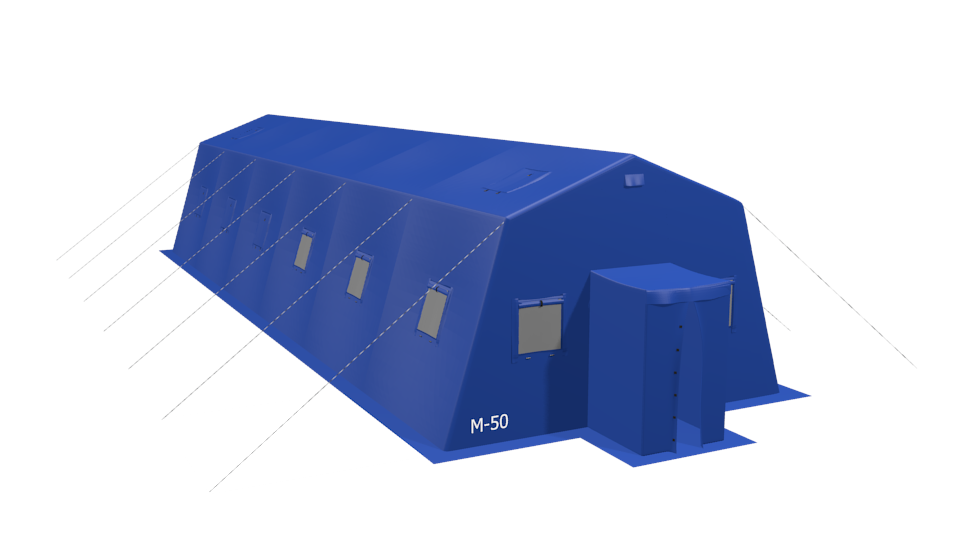 Основные материалы, используемые при изготовлении палатки: Таблица 2Вместимость палатки: до 50 человек.Время развертывания (свертывания) палатки группой в количестве 6-8 человек летом – не более 30 минут, зимой – не более 40 минут.Комплектность:В комплект палатки входят: каркас, наружный намет, внутренний намет (доп. опция), пол(доп. опция), 2 листа дымохода, оттяжки из шнура капронового, колы металлические, приколыши металлические, одиночный комплект запасных частей, инструментов и принадлежностей (ЗИП).    Конструкция палатки включает в себя: двухскатную крышу, боковые и торцевые стенки. Каркас палатки изготовлен из стали с антикоррозионным защитным полимерным покрытием. Стойки каркаса имеют подпружиненные фиксаторы для надежной фиксации внутри соединительных крестовин. Палатка имеет на торцах 2 входа с тамбурами, закрывающиеся при помощи клевантов, 2 отверстия в крыше для выпуска дымохода и вентиляции с защитным клапаном. На торцевых стенках расположены по два окна, на боковых стенках по шесть окон из прозрачного пластика ПВХ, оснащенных противомоскитными сетками, светозащитными клапанами. Противомоскитная сетка вварена в оконный проем; прозрачный пластик ПВХ закатывается в специальные клапана. Специальный клапан имеет  ширину 120 мм – 130 мм. Данная система клапана позволяет иметь 100% защиту от ветра и дождя.  Внешний намет изготавливается из материала с ПВХ-покрытием Внутренний намет (доп. опция) изготовлен из синтетического войлока белого цвета. Внутренний намет крепится к каркасу палатки и имеет окна и вход в соответствии с конструкцией внешнего намета.Пол (доп. опция) изготавливается из материала с ПВХ-покрытием. Сборка деталей при установке палаток осуществляется в соответствии с руководством по эксплуатации.Перечень запасных частей и принадлежностей, входящих в комплект ЗИП, (предназначенного для текущего ремонта палатки в течение установленного срока эксплуатации), приведен в таблице 3.Таблица 3Палатка упакована в баулы с ручками, изготовленные из парусины полульняной ГОСТ 15530-90  арт.11292 с комбинированной противогнилостной пропиткой СКПВ.Ведомость комплектации палатки Гарантийный срок эксплуатации палаток – не менее 12 месяцев.Гарантийный срок хранения палаток на складах – не менее 6 лет.Стоимость палатки М-50 в полном комплекте 379 200 руб. (склад г. Красноярск).Так же Вы можете приобрести палатки М-50 в различной комплектации:Стоимость палатки М-50(наружный намет, каркас, веревочные оттяжки, колья металлические в грунт)- 260 400 руб.Внутренний намет – 56 400 руб.Пол ткань ПВХ – 62 400 руб.Отгрузка г. КрасноярскПоказателиРазмеры по наружному наметуДлина, м13,5Ширина, м6,0Высота боковой стенки, м2,16Высота до гребня, м3,05Площадь пола палатки, кв. м.81,0Масса палатки, кг500±50Вид упаковки4 баулаРазмер упаковочного чехла, м2,34 х 0,4 х 0,35;2,34 х 0,4 х 0,35; 2,06 х 0,6 х 0,5; 2,06 х 0,6 х 0,5№п/пНаименование материалаНазначение материала12341.Материал с ПВХ-покрытиемТУ 8729-094-00300179-2004 или ТУ 8729-077-00300179-2004 или ТУ ВУ 200048573.184-2010Для изготовления  пола. 2.Материал с ПВХ-покрытиемТУ 8729-094-00300179-2004 или ТУ 8729-077-00300179-2004 или ТУ ВУ 200048573.184-2010Для изготовления наружного намёта33.Синтетический войлок ТУ 51513362-003-2007Для изготовления внутреннего намета44.Парусина полульняная  СКПВ арт. 11293  ГОСТ 15530-93Для изготовления упаковочных мешков и чехлов75.Труба стальная  бесшовная холоднодеформированная Д=48х3,5ГОСТ 8734-75Для изготовления переходников86.Труба стальная  электросварная прямошовная  Д=40х1,5  ГОСТ10704-91Для изготовления продольных стяжек 97.Сталь угловая равнополочная 32ммх32ммх4ммГОСТ 8509-93Для изготовления колов18.Арматура стальная А-3 6 мм ГОСТ 5781-82Для изготовления приколышей№№ п/пНаименование запасных частей, инструментов и принадлежностейКоличество запасных частей, инструментов и принадлежностей в комплектеНазначение12341.Материал внутреннего намета1м² (5 отрезов, размером 0,20м²)Ремонт внутреннего намета 2.Материал внешнего намета1м² (5 отрезов, размером 0,20м²)Ремонт внешнего намета№ п/пНаименованиеКол-во, шт.1Звено соединительное  с фиксаторами582Стойка тамбура 43Пятка 144Переходник215Намет внешний16Намет внутренний (доп. опция)17Пол (доп. опция)18Приколыш стальной149Кол стальной1810Оттяжка веревочная, с деревянным регулятором натяжения, боковая  (5 м)1811Лист дымохода212Комплект ЗИП.1    13Руководство по эксплуатации1